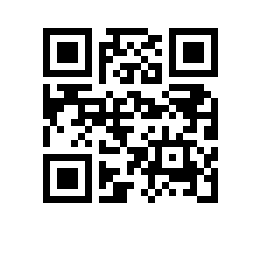 О составе апелляционной комиссии по проведению апелляций по результатам государственной итоговой аттестации студентов образовательной программы  факультета  и секретаре апелляционной комиссииПРИКАЗЫВАЮ:1. Утвердить апелляционную комиссию (далее – АК) по проведению апелляций по результатам государственной итоговой аттестации студентов  курса образовательной программы   , направления подготовки/ специальности , факультета ,  формы обучения в следующем составе:Председатель АК – , , доцент кафедры экономической теории и эконометрики факультета экономики НИУ ВШЭ – Нижний Новгород,Члены АК:- , ,- , ,- , ,Секретарь АК , .